论《中国哲学 》科学的宇宙模型  哲学科学智慧不符合自然规律就没有生命力                                          倪继恕               （山东省冶金科学研究院   山东  济南 250014）摘要：人类对宇宙从地心说到《牛顿》的“万有引力”定律，绝对的[时间][空间]；伟大的《爱因斯坦》“广义相对论”引力方程，把[引力] 引到宇宙[时空]，预言了“黑洞”天体。都认为[引力]是主宰宇宙的能量，所以是不稳定方程，这是《爱因斯坦宇宙模型》。弗里德曼宇宙模型：1922年，弗利德曼提出了宇宙在膨胀的假设，1929年发现的哈勃的“红移”定律所证实这就是著名的弗利德曼宇宙模型。美籍科学家伽莫夫在1948年提出的，被称为“标准宇宙模型”。认为现在观测到的宇宙开始于最初的一次大爆炸。宇宙空间不断膨胀，温度随之下降，化学元素开始形成。玻尔开创的“粒子物理”领域发现。相继由哈勃，钱德拉用射电望远镜观测宇宙中的星系，恒星，“黑洞”，行星乃至生命都是在这种不断膨胀和冷却的过程中形成的科学实践资料。“宇宙微波背景辐射”，是大爆炸遗留下来的目前唯一可观测的遗产[24]。1998年，人们第一次确定了宇宙的组成，73%的“暗能量”。23%的暗物质，仅有4%是可见物质。[11]。我们敬佩诸位科学上 “圣人”的智慧。而近代科学所遇到的问题：一，施密特认为“暗能量”可以让宇宙稳定，也可以把宇宙撕碎”归宿在那里？二，“正，反物质为什么这样不对称?”[5]。三，“粒子物理学”已彻底弄清，“任何基本粒子都有它对应的反粒子存在”；在核子中有巨大使质子相斥分散的力，实际核子紧密在一起，必然有一种新的很强的吸引力？[5]；四，“氢原子与反氢原子”相遇的湮灭现象，这是我们寻找宇宙[反物质]的重要依据[5]。虽然发现了[反物质] [反粒子]，但科学观测仍停留在[物质]，[引力]上的思维。用哲学智慧看没明确宇宙“一阴一阳之谓[道] ”，[阴阳]，[無]与[有]，[对立统一]的大自然公理，结果使自家人不能相认，还认为是“恶魔”。有[正物质]，马上就找他的[反物质]。这是一对“美满姻缘”，才能在各自引力作用下进行[周行而不殆]的运行，有悲欢离合的“情感”，得到[生生不息]的传承，达到相对永恒，平衡的宇宙。科学发现：‘红移’‘黑洞’‘背景辐射’‘宇宙物质的组成’‘任何基本粒子都有它对应的反粒子存在’‘核子中强的吸引力’‘夸克和胶子’都是哲学科学宇宙模型的确凿证据。 中国哲学科学的宇宙模型，是哲学智慧的预言，得到现代科学的验证，《周易》的[阴阳]，《老子》的[無]与[有][1][6][对立统一]（马克思唯物辩证法三大规律）的预言[2]，得到现代科学的验证。[無]是中华民族崇高智慧的“原点”；[無]极而太极→两仪→四象→八卦‥六十四卦……。是公比为2的等比无穷级数，用太极生两仪生四象，来代表[物质]为一，生出[正物质] 和[反物质]两仪，[正物质]又生出 [太阳]和[少阴]；[反物质] 又生出[少阳]和[老阴]为四象。说明万事万物生成发展的无穷性。也可以说是中国的[时空]简史。这样就把[周易]同[老子]的宇宙开篇论结合起来了[10][11]。第一章就是宇宙的开篇论：“… [無]，名天地始；[有]，名万物之母。……。此两者，同出而异名，同谓之玄…众妙之门”。 [今译]：宇宙就是物质的,同出于物质，有两个名字: 一个称[無]就是[反物质],或“暗物质”，[有]就是[正物质]或可见物质，其他就不言自明了。确实有身在幽深的暗屋中，突然洞开天窗，豁然开朗的快感！好记，好懂！思维一下子走向了宇宙。那“黑洞”就不是魔鬼，是[反物质]与[正物质][对立统一]的一对，缺了一方，就结不成“姻缘”。这一轮的“宇宙大爆炸”是起于前次的[正，反物质]，在[正，反引力]的作用下，按[阴阳鱼太极图]式 [周行而不殆]的运行，不断地“塌缩”经量变到质变而达到[物极必反]的状态，两两[正，反奇点]相绕又极度相吸而发生[湮灭]的“宇宙大爆炸”，就这样[生生不息]地传承，才有相对永恒，平衡的宇宙。我们敬佩诸位哲学上“圣人”的智慧。关键词： [阴阳] [对立统一] [量变到质变] [四象] [無]与[有] [正物质] [宇宙大爆炸][黑洞天体] [反物质] [正引力] [反引力] [镜像的世界] [周行而不殆] [阴阳鱼太极图] [物极必反][阴极生阳][阳极生阴] [生老病死] [生生不息] [正,反物质相遇就湮灭] [五种夸克] [引力波]（用哲学  科学对几个关键词的概念进行澄清： 1，[正物质]，就要从结构上看，它的原子结构,负电子，抱带正电的质子核。2，[反物质]，外层是正电子，抱带负电荷的质子核，只能用“引力透镜”才能测到的物质。必须满足原子结构相同，但符号相反的条件为准。其余不发光的星体，行星均称“暗物质”。没有“自旋”的行星，碎圤，陨石等应称宇宙的垃圾，这些概念应澄清。）一，“中国哲学”科学宇宙的模型的理论依据：（一），中国哲学《周易》《老子》与科学相结合，就能分清“事与非”“真与假”，就把深邃浩瀚的《周易》，《老子》等从玄学走向科学应用[1][2][6][7][8][20]。没有科学上“黑洞”的发现，则《老子》的[無]字也落实不到人间。是哲学智慧的“原”点。否则永远只站在地球谈哲学，《老子》的“宇宙开篇论”越说越玄，争论永无休止。都称自家是“正宗”就不能与时俱进，开拓创新。一说学国学，就回到2500年前，人们会误认为越古越真实，可叹. “中国哲学”的宇宙观的本质和现代科学的宇宙观四个基本量本质是一致的[5][8].最本质和核心就是质量，别的都是从属项。从爱因斯坦预言了“黑洞”。在2500年前，周易，老子在哲学上预言了宇宙的本质和核心，[無]与[有]，用[阴阳] [对立统一]公理，有[反物质]必有[正物质]。 从[無]极而太极（数为一）生两仪：[無] ，是[反物质]；[有]，是[正物质]。在科学上，现在粒子物理学家已彻底弄清，“任何基本粒子都有它对应的反粒子存在”[5]。但一直没认识到[正物质]和[反物质]是一家人。但是“太极要生两仪生四象”，用“阴阳鱼太极图”（实际是唯物辩证法三大规律的图示法）[11],示意[正，反物质]在宇宙中的[周行而不殆]，[生生不息]的运行（先哲们研究上千年，直到宋朝“陈抟”希夷祖师才定下现在的“阴阳鱼太极图”）。也可以说是“中国的[时空]简史”[10][11]。在“宇宙大爆炸”后就结成一对“美满的姻缘”，这就是中国哲学的智慧，只是“科学界”没发结婚证而已。近代科学已从物质的演化规律发现了核分裂制成“原子弹”，由核聚变制成“氢弹”。对宏观物理学，电磁理论，光电世界，计算机，互联网等。完成了四种基本自然力的总结。物质在引力的作用下必发生“塌缩”最终必形成“体积无穷小，引力无穷大的”的“黑洞”，认为它是吞食一切的恶魔。现在基本完成了从恒星到黑洞的演化。恒星，在核聚变接近燃尽时，必发生超新星爆炸，可能演化为红巨星，或白矮星，中子星，黑洞。太阳是属于银河系的超新星爆炸而分离出来的详见[4]。在粒子物理方面[5]完成了从质子，介质，夸克，到W＋,W－ 和Z0玻色子（上帝粒子）的演化。[能量]是由[质量]来决定的。静止的质量，能量近于无穷大。在粒子分类上：主要分轻子和强子，强子就有800多种，又分为重子，介子等。元素的质量都集中在核子中，重子，介子，的质量单位：（m c2 /Me V）表示,重子和和Λ（音为拉母达）是938〜1116 Me V[5].重子又都是夸克结构的复合体，质量比质子，中子更大（用中子星的密度为例，质量为20亿吨/立方厘米，是水的密度的一百万亿倍，可知超重元素[反物质]密度更惊人。所以在宇宙中只有抓住，[正，反物质]是一家人.在[正，反引力]的作用下，必进行“塌缩”，经量变到质变，达到[正，反奇点]，相绕相吸引，相遇必发生[正,反物质]的湮灭，诞生了新的宇宙，这是宇宙最大最本质的循环。有“悲欢离合之情”而[生生不息]的传承，达到相对的永恒，平衡的宇宙。（二），中国哲学”科学宇宙的模型的运行，在[正，反引力]的作用下“塌缩”演化到[正，反奇点]示意图 [正，反物质]是一个“镜像”世界，是符合[阴阳]群（域）论。有“实数”必有[虚数]，我们可定性的表示，实际上“虚数”不虚。“虚”，“实”共“复”。“阴阳互根”，互为“逆元”。可用高斯的复数二项式表示：（a + bi）n。说明万事万物生成发展的无穷性。[8][10][11]。从宇宙宏观上看由[正物质]和[反物质]来组成的，在 [正，反引力]作用下各自发生“塌缩”由量变到质变的运行（可能在塌缩到中子结构后要有结构变化），可用中国哲学的[阴阳鱼]太极图，可示意为，在宇宙中已分成 [正物质]区和[反物质]区了。但又抱在一个同心园中，相互依存，中间有S线域区（由“胶子”组成的见“夸克”部分）不会发生湮灭，[周行而不殆]的运行，各自要“塌缩”到[正奇点]和[反奇点] 的示意图，准备下一周期的[生生不息]传承。例图中（原点为[0]≠0），因是“集”的元素为[無]，向左生[太极]为物质，向上是生[正物质]的发展方向；向下是生[反物质] 的发展方向。上下是对称的。从原子结构来看，负阴电子抱阳质子核的[正物质]和负阳电子抱阴质子核的[反物质]，他们结构相同，但电子符号相反。（但千万还要记住[正物质] 本身和[反物质]本身内又都有自己的[反粒子]，才能[阴阳]平衡）。达到[正，反奇点]，相绕相吸引，相遇必发生[正,反物质]的湮灭，（宇宙中[反物质]一旦同[正物质]相遇必发生湮灭，两种物质全消失，产生波长极短的光子辐射γ（伽马爆）。“宇宙大爆炸”的“湮灭”，最初产生的温度近无穷大，宇宙达到极度膨胀，熵值极大，粒子处于极大的无序状态。进入“希格斯玻色子”场， 实质是“上帝粒子”接受质量的过程。3分钟后演化为氢原子，回到元素周期表中氢元素的原点，在引力作用下，随原子序数增大，又继续“塌缩”，走向漫长的“奇点”进行[周行而不殆]的运动，而达到[正，反物质]互变过程。这是宇宙最大质量，最大能量的循环。有“悲欢离合之情”而[生生不息]的传承，达到相对的永恒，平衡的宇宙。由于高速旋转的的黑洞要呈椭园形（园形是理想运行的几何形状，当有自旋转后，随旋转速度大要由园向椭园，扁盘方向发展。是封闭的，对称性的背后，包含着守恒的物理量。由对称性导致守恒量）[12]。见如下示意图：在宇宙的 [正，反物质]对称的“镜像”世界和[阴阳鱼]两个区域在引力作用下“塌缩”到[正奇点]和[反奇点] 的示意图如下：  [正物质] ≫→正轻质元素  ≫ 正重质元素≫正超重质元素……≫最终塌缩到[正物质]的一个[正奇点]为黑鱼的白眼球        ↑[太极]为[物质]  ←≪  （原点为[0]≠0）为[無]因是“集”的元素       ↓  [反物质] ≫→反轻质元素 ≫反重质元素 ≫反超重质元素……≫最终塌缩到[反物质]的一个[反奇点]为白鱼的黑眼球二，“黑洞”“暗能量”的发现是“中国哲学”科学宇宙的模型论据的本质和核心。有[反物质]必有[正物质]是[对立统一]的一对，是中国哲学的知慧。今天，大爆炸宇宙学已经成为天体物理乃至物理学中最成熟的理论体系之一。几千年来在 晴朗的夜晚，人们遥望星空，那些亮晶晶的小星星闪闪发光，显现出宁静，安祥，浪漫的夜空。当你用“哈勃”，“钱德拉”等电射望远镜观测 时，已知在漫天的恒星，星系间天天都进行核爆炸（即核聚变爆炸），充满了暴力，打斗，碰撞，吞并，是吞食一切的“魔鬼”。而感到有“世界末日”的恐惧。同大自然动物世界一样，弱肉强食，实力决定一切。《老子》曰：“人法地，地法天，天法[道]，[道]法自然”。（一）没有“黑洞”[反物质]的发现，就不能落实哲学的 [阴阳] [对立统一] [無]与[有]。有[反物质]必有[正物质]。 暗物质的存在可以解决大爆炸理论中的不自洽性。黑洞天体在近30年来，由“哈勃”，“钱德拉”等电射望远镜发现很多观测资料，也在“CCTV 10.科教频道”播放了“宇宙探密（七，八，九，十）2015.1”；“百度的十大黑洞”等观测资料。现在只发表大标题供参考： 以下的1，2，3是代表在“宇宙大爆炸”起始中心左右的“黑洞”天体，是宇宙[反物质]存在的确凿证据。1，宇宙中最老的黑洞是ULAS J11200641，其诞生于宇宙大爆炸后大约7.7亿年，也就是说它的年龄达到130亿年左右，它的质量会是多大呢，科学家估计为20亿倍太阳质量。 2，144亿年前宇宙大爆炸导致形成了宇宙的婴儿时的照片。借助美国宇航局的微波背景辐射探测器获得的关于婴儿宇宙时期最精细的照片。3，引力波这点点涟漪，让我们有了黑洞存在的确凿证据。在2015年9月14日探测到的引力波。这是两个来自13亿光年以外，恒星级别黑洞的并合，一个是太阳质量的29倍，另一个是太阳质量的36倍。在一眨眼间，两个相绕相撞，小质量被大的吞并，通过爱因斯坦的质能方程，转化为了能量。以1/2光速到达地球，一个很远的星系发生的惊心动魄的故事。（二）黑洞的成长的规律就是碰撞，由大黑洞吞噬，吞并等，成更大黑洞，本质就是使[正物质]在引力的作用下向[反物质]演化过程。现在[正物质]只剩4% ，说明现在是“阴盛阳衰”状态。是[反能量]主宰宇宙的能量。如4，5，6例：是否可回答“[正，反物质]不对称”的问题[5].4，黑洞是密度超大的星球，“吞食”了太阳大小的恒星。最近获2011年度诺贝尔物理学奖的施密特等，“暗能量可以让宇宙稳定，也可以把宇宙撕碎”。神秘的暗物质和暗能量，占宇宙的96%，是主宰宇宙的能量。对宇宙最终会有什么样的命运？归宿就是[正，反物质]，在[正，反引力]的作用下，[生生不息]地传承。5，银河系中央的超大质量黑洞将一团巨大的气体云完全撕裂2013年07月21日 18:29来源：化石网科学家发现银河系中央的超大质量黑洞将一团巨大的气体云完全撕裂。太阳系也必然被银河系中央的超大质量黑洞吞噬掉。黑洞就是恒星的末期产物，本质是[正物质]在[正引力]作用下向[反物质]方向演化。（三）多普勒效应的红移，是表示宇宙膨胀吗？现在已知宇宙[反物质] 占30%以上，暗能量占70%以上是主宰宇宙的能量。由于[反引力] 太大，是不是[正物质]的恒星，星云，行星等被吸引到宇宙的[反物质]区中。黑洞的温度很低，只比绝对零度高2〜3K（-271℃）。 而且是质量越大的黑洞温度越低。熵值接近零，就是粒子的有序度很高。这说明核子，电子也基本不动了。值得商榷，有待实践验证。    三， [夸克]和[胶子]，在宇宙宏观和微观粒子核子中，爆出“惊天的奥秘”是[反物质]具有强大的[反引力]，使重子平衡。通过[胶子] 把重子等束缚在一起，不发生[正，反物质]和[正，反电子]的湮灭，又能传递这些强子巨大的核强力的运行，真是宇宙物质的核子中最深邃神奇的粒子。又可外延到宏观物质的[正物质]和[反物质]两个区，中间必 有一个S 隔离区域线，通过[胶子] 使[正，反元素] 不能相遇而发生湮灭。如俞允强，向义和，余虹教授所讲的问题[5][9][4]：“能把原子核中质子，中子组成的，之间必须有某种力的作用才能结合在一起。不是万有引力和电磁力，电磁力只能起排斥作用。所以必然有一种新的很强的吸引力存在，才能使质子，中子紧密的结合在一个10-15 m，直径的空间中”。“在铀核边上一个质子，会受到其它91个质了排斥力，合力约达9.800N。核的作用距离为10-15 m = 1fm(费米)。密度高达1014g/cm3的原子核。这种新的作用力就是核力？[9] [5]。如没有相应的 [反引力]就不能平衡。这在近代天体物理，宇宙学，物理学中，从没有回答这种“反核力”在那里？看来只有夸克粒子在核子中，可视为[反物质]粒子，具有[反引力]。它同[胶子]（已知有8种）在一起，把质子，中子，介子等的引力，之间的排斥力给予了平衡，又通过[胶子]把重子等束缚在一起，不发生[正，反物质]和[正，反电子]的湮灭，又能传递这些强子巨大的核强力的运行，是宇宙物质的核子中最深邃奥妙神奇的粒子。丁肇中教授发现了J/粒子是由一种新的夸克组成的，获得了1976年度的诺贝尔物理学奖，现在继续从事高能物理实验研究首先进行的是AMS－01实验[23]。2001年，日本物理学家在SP环－8加速器上用伽马射线轰击一片塑料时，发现了五夸克粒子存在的证据。最近LHCb发言人激动地说：“五夸克可不是一种普通的新粒子。它代表了前所未有的夸克聚合新方式，也就是普通质子、中子的基本构成的组份。欧核中心宣布发现五夸克粒子 清华团队作出贡献(图)  2015年07月15日来源：清华大学新闻网[24].五夸克可不是一种普通的新粒子。它代表了前所未有的夸克聚合新方式，也就是普通质子、中子的基本构成组份。它们极强色荷力。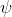  四，结语（一）“黑洞”“暗能量”的发现是“中国哲学”科学宇宙的模型论据的本质和核心。有[反物质]必有[正物质] 结成一对“美满姻缘”，有悲欢离合的“情感”，得到[生生不息]的传承这就是哲学的知慧。（二）[正，反物质]是一个“镜像”世界，是符合[阴阳]群（域）论。有“实数”必有[虚数]。按中国哲学的[阴阳鱼]太极图 示意运行，[正，反物质]的形体结构形成[正奇点]和[反奇点]的示意图。描述宇宙中[正，反物质]在[正，反引力]作用下的[生生不息]地大循环。（三）[夸克]和[胶子]：在宇宙宏观和微观粒子核子中，爆出“惊天的奥秘”是[反物质]具有强大的[反引力]，使重子平衡。通过[胶子] 把重子等束缚在一起，不发生[正，反物质]和[正，反电子]的湮灭，又能传递这些强子巨大的核强力的运行，真是宇宙物质的核子中最深邃奥妙神奇的粒子。这正是《老子》曰：“孔德之容……恍兮惚兮，其中有物。窈兮冥兮，其中有精；其精甚真，其中有信。……。”对微观粒子的描述。又告诉人类，研究不出“胶子”贮存器就不可能使用[反物质]的巨大能量（1克反物质与1克正物质湮灭计算）湮灭释放出1.8*10^14焦耳的能量，可能毁灭地球。又可外延到宏观物质的[正物质]和[反物质]两个区，中间必 有一个S 隔离区域线，通过[胶子] 使[正，反元素] 不能相遇而发生湮灭。以上供尊敬的老师，专家们探研！我虽老了，还真想在有生之年为 国家开辟“中国哲学科学创新思维”这个领域做点填砖加瓦的工作，培养有创新思维的人才。     参考文献：[1] 《老子注译及评介》陈鼓应着 中华书局出版社 1984年5月第一版. 53，89，114，148，163，223，232，298， 318页[2] 《简明知识词典》武汉师范学院 主编 湖北人民出版社出版 1983年3月 第31页[3]  《普通化学》康立娟等主编  高等教育出版社  2005年7月第一版 84，93页[4] 《从宇宙到夸克》余 虹等着 清华大学出版社 2004年8月第一版. 11，17，161页 [5] 《物理宇宙学讲义》俞允强 编着 北京大学出版社  2006年3月第二次印刷 195，208，263 页[6] (谈易数之谜——中国古代数理哲学)《中国哲学》刘蔚华 第六辑 1981年版[7] 《周易概论》 刘大钧着 齐鲁书社 1988年6月. 38页[8] 《周易》与现代经济科学 周豹荣着 吉林人民出版社 1989年8月第一版 93，110[9] 《大学物理导论》下册  向义和编着  清华大学出版社  2003年1月第4次印刷409 442，443页 [10] “《周易》《老子》从玄学到科学应用”一书  倪继恕编着  2007年由中国国际广播出版社出版 33，42,63，132，172页[11] 《周易》《老子》是宇宙学在哲学方面的奠基人“教育科学博览”杂志  倪继恕2013年7月总238期第26页[12] 《相对论通俗演义》 张轩中着  广西师范大学出版社发行 2013年12月第1版 [序二]，11，93页[13]“暗能量主宰宇宙命运，可以把宇宙撕碎” 施密特等（ 已获2011年物理诺贝尔奖）《自然与科技》杂志作者 小月  2014年1月29日（凤凰网，科技栏 [探密]）[14]《周易》《老子》《中庸》和科学赋予人类崇高智慧  倪继恕“科技纵览”杂志 ﻿2013年第9期/第22卷第50页中54页[15]  “正交试验设计法”是应用数学科研开发的“桥梁”“科技纵览”杂志 ﻿ 2013年第10期/第22卷/第44页。[16]  浅论《中国哲学》《相对论》《量子力学》的宇宙观  倪继恕  “科技纵览”2014年第11期第23卷总第194期200页[17]《阴阳五行群域简论》《周易研究》 丁润生着 1997年第一期 山东大学印刷厂 92页 [18]《 时间简史 》 霍金着 湖南科学技术出版社 2010年7月第三版 70页 [19] 欧洲核子研究中心 科学家首次“抓住”反物质存在0.17秒 南海网， 19 页 1/4 [20] 《宇宙的起源与归之宿》听霍金讲万物之理 霍金着 译林出版社 2009年8月第一版 29，64页 [21] “黑洞”和暗能量是 [反物质] [反引力]是《中国哲学》的智慧和魅力 有[正物质] 必有[反物质]是 [阴阳][对立统一]的大自然规律  倪继恕   《教育科学博览》2015年8月总263期第114页[22] 《日出—量子力学与相对论》 张轩中等着  清华大学出版社 2004年8月第1版.290页，[23] J/粒子是由一种新的夸克组成的，这种夸克被称为粲夸克(charm quark)，丁肇中教授也因此获得了1976年度的诺贝尔物理学奖。丁肇中教授继续从事高能物理实验研究首先进行的是AMS－01验.[24] 欧核中心宣布发现五夸克粒子 清华团队作出贡献(图)  2015年07月15日 03:39来源：清华大学新闻网   作 者 简 介： 倪继恕 男 1935年8月生于辽宁省大连市人，山东省冶金科学研究院，高级工程师（已退休），1961年毕业于东北大学金属学热处理专业后，一直在太原钢铁公司，昆明钢铁公司，山东省冶金科学研究院开发研制新钢种工作。曾获山东省科技进步二等奖(为第一发明者，钢种在1984年纳入国家标准GB4172—84)。冶金部三等奖，山西省科技进步一等奖为第一发明者。89年喜读[老子][周易]，1997年加入山东周易研究学会，为第二,第三届理事会理事。2007年 编著“[周易][老子]从玄学到科学应用”一书由中国国际广播出版社出版，。2013年7月在“教育科学博览”杂志发表“《周易》《老子》是宇宙学在哲学方面的奠基人”一篇论文。“《周易》《老子》《中庸》和科学賦予人类崇高智慧”论文，在“科技纵览”杂志2013年第9期上发表了。2013年10月在“科技纵览”发表了“正交试验设计法”是应用数学科研开发的“桥梁”一文。在2014年写了“浅论《中国哲学》《相对论》《量子力学》的宇宙观”，已发表在“科技纵览”2014年第11期第23卷总第194期200页。 在2015年写了“黑洞”和暗能量是 [反物质] [反引力]是《中国哲学》的智慧和魅力有[正物质] 必有[反物质]是 [阴阳][对立统一]的大自然规律”，已发表在“教育科学博览”2015年8月总263期114页。（发表过的论文，新浪博客：哲学科学测未来NJS    倪继恕 